バグ報告フォーム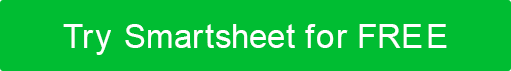 投稿者投稿者日付日付号のタイトル号のタイトル添付ファイル添付ファイル再現性  (例:10回中3回)再現性  (例:10回中3回)発生時刻発生時刻正確な URL正確な URLビルドバージョンビルドバージョン実行されたアクション実行されたアクションエラーメッセージエラーメッセージ期待される結果期待される結果実際の結果実際の結果周波数X優先権Xいつも危ういほとんどない高いちょいちょい中程度ある時低いステータスの説明ステータスの説明によって修正によって修正免責事項Web サイトで Smartsheet が提供する記事、テンプレート、または情報は、参照のみを目的としています。当社は、情報を最新かつ正確に保つよう努めていますが、本ウェブサイトまたは本ウェブサイトに含まれる情報、記事、テンプレート、または関連グラフィックに関する完全性、正確性、信頼性、適合性、または可用性について、明示的または黙示的を問わず、いかなる種類の表明または保証も行いません。したがって、お客様がそのような情報に依拠する行為は、お客様ご自身の責任において厳格に行われるものとします。